Саратовская ОТШ ДОСААФ РоссииПорядок проведения самообследования1. Общие положения1.1. Настоящее Положение разработано в соответствии с п. 3 ч. 2 статьи 29, ч.1 ст.28, ч.1 ст.30 Федерального закона Российской Федерации от 29 декабря 2012г. № 273-ФЗ «Об образовании в Российской Федерации», приказом Министерства образования и науки Российской Федерации от 14 июня 2013г. № 462 «Об утверждении Порядка проведения самообследования образовательной организацией» и приказом Министерства образования и науки Российской Федерации от 10 декабря 2013г. № 1324 «Об утверждении показателей деятельности образовательной организации, подлежащей самообследованию».1.2. Положение является локальным актом ПОУ Саратовская ОТШ ДОСААФ России.1.3. Настоящее Положение определяет порядок проведения самообследования Саратовской ОТШ ДОСААФ России и порядок размещения отчета о его результатах в сети Интернет. 2. Цели и задачи самообследования2.1. Целями проведения самообследования являются:- обеспечение доступности и открытости информации о деятельности Саратовской ОТШ;- подготовка отчета о результатах самообследования.2.2. Задачи самообследования: - оценка образовательной деятельности, системы управления содержания и качества подготовки обучающихся, организации учебного процесса, качества кадрового, учебно-методического, библиотечно-информационного обеспечения, материально-технической базы, функционирования внутренней системы оценки качества образования, а также анализ показателей деятельности Саратовской ОТШ, устанавливаемых федеральным органом исполнительной власти, осуществляющм функции по выработке государственной политики и нормативно-правовому регулированию в сфере образования.3. Порядок  и сроки проведения самообследования3.1. Процедура самообследования включает в себя следующие этапы:-  планирование и подготовку работ по самообследованию;-  организация и проведение самообследования;- обобщение полученных результатов и на их основе формирование отчета;- рассмотрение отчета на общем собрании трудового коллектива;3.2. Самообследование проводится  ежегодно. Начальник школы издает приказ о порядке, сроках проведения самообследования и составе комиссии.4.Документация4.1.  Результаты самообследования оформляются в виде отчета, включающего аналитическую часть и результаты анализа показателей деятельности Саратовской ОТШ, который утверждает начальник школы.4.2. Отчет  составляется по состоянию на 1 апреля текущего года в электронном виде и в бумажном варианте.4.3. Размещение отчета на официальном сайте осуществляются не позднее 20 апреля текущего года.РАССМОТРЕНО и ПРИНЯТОна заседании общего собрания трудового коллективапротокол № 3 от «12»  мая 2016г.УТВЕРЖДЕНО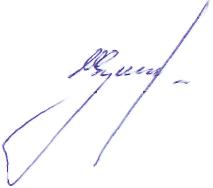 Начальник Саратовской ОТШ _________________Щукин С.В.ВВЕДЕНО В ДЕЙСТВИЕ приказом №93 от «18» мая2016 г.